Essential Industry EmployeeRe: Shelter-in-Place Orders To whom it may concern:Please be informed that the bearer of this letter is employed at [COMPANY NAME], located at [COMPANY ADDRESS]. The Company is an integral part of the construction industry. We have reviewed all applicable Executive Orders and have determined that our operations qualify  as essential/critical infrastructure and that we are able to continue to operate under those Orders.Employees in possession of this letter have been deemed essential to the minimum basic operations of our business. All non-essential personnel have been notified to work remotely until further notice. Employees who are critical to the minimum basic operations of the business have been instructed to comply with social distancing rules/requirements in the jurisdiction, as well as other safety and health precautions.If you have questions regarding the nature or scope of this letter, please do not hesitate  to contact [insert contact name] at [insert contact number and/or email].Sincerely,EXECUTIVE NAMETITLE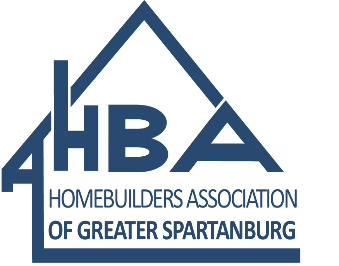 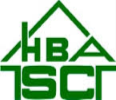 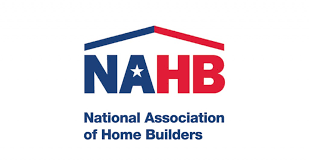 